UNIDADE DE EDUCAÇÃO CONTINUADA – UECGerente: Graciele Wadas ZardinNa dimensão das ofertas de cursos de Pós-Graduação Lato Sensu, a VRPGPE e a Unidade de Educação Continuada – UEC – atuaram de forma objetiva e alinhada às proposições do PDI, trabalhando em conjunto com os Departamentos e as Escolas Superiores para garantir as ofertas de cursos nas diferentes áreas do conhecimento. No Relatório da Vice-Reitoria de Pós-Graduação, Pesquisa e Extensão, se explicita detalhadamente as ofertas de Pós-Graduação por área de conhecimento.Ampliamos neste ano, significativamente as ofertas, considerando o ofertado em 2017. Em 2018 foram 26 ofertas, o mesmo número de Ofertas de 2016. Considerando as ofertas, abaixo figura que representa as ofertas comparativas dos últimos 3 anos. Figura 1 – Número e situação de ofertas de pós-graduação lato sensu 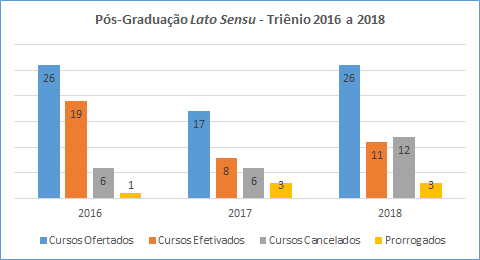              Fonte: Dados fornecidos pela UEC, dezembro de 2018.Mesmo trabalhando com ofertas de cursos de Pós-Graduação Lato Sensu, que se diferenciam pelo foco na atividade prática, focadas na demanda de mercado, além de serem ofertas estratégicas e com grandes diferenciais no mercado, sentimos a crise de forma significativa. A equipe de venda sentiu a resistência das pessoas em fazer um investimento a longo prazo, por estarem vivendo um momento não estável no trabalho, sendo agravado, ainda mais, por ser um período de eleição, completamente instável nacionalmente.Em nível de Pós-Graduação Lato Sensu alcançamos 43% de efetividade, ou seja, 5% a menos que no ano de 2017; assim, constatamos que, mesmo que com um número mais expressivo de ofertas, tivemos dificuldades e não conseguimos ampliar o percentual de efetivação neste nível de ensino. Das 26 ofertas de cursos, efetivamos 11, não efetivamos 12 e, ainda, 3 mantiveram suas inscrições para o ano de 2019. Sobre as ofertas, no relatório da Vice-Reitoria de Pós-Graduação, Pesquisa e Extensão, é possível ver analisar as informações nos gráficos explicitados.Abaixo a relação de cursos ofertados, com o respectivo campus de oferta e o Departamento de origem desta:A relação com empresas e instituições que mantêm uma política de investir na formação de suas equipes, firmando convênios corporativos que possibilitam a concessão de descontos especiais aos colaboradores conveniados, que possuem interesse em cursos de Educação Continuada na UNIJUÍ, foi mantida, e, em 2018, foram realizados mais de 20 convênios. Nesta mesma perspectiva, também realizamos oito formações de professores e cinco cursos in company.Das formações de professores, também executamos em 2018 a parceria, já fechada em 2017, com o COMUNG e o Governo do Estado do Rio Grande do Sul para a formação de professores do Rio Grande do Sul: a pesquisa-ação colaborativa como elemento de qualificação das práticas educativas. Este projeto é oriundo de verba aprovada pela consulta popular para o Corede Missões, e que irá atender cinco municípios com dois cursos de 60 horas cada um deles, qualificando mais ou menos 300 professores. Na qualificação profissional o índice de efetivação é de 5% a mais que 2017. Este aumento nos possibilitou alcançar as metas previstas no planejamento institucional. Em 2018 foram 61 cursos ofertados, e, destes, 44 efetivados em que alcançamos 73% de efetivação. A seguir a relação dos cursos de qualificação profissional ofertados:DADOS QUANTITATIVOS* – Campi Ijuí, Panambi, Santa Rosa e Três PassosNa perspectiva de ampliar significativamente as ofertas de cursos na modalidade a distância, estamos trabalhando com os Departamentos na importância destas ofertas, considerando que neste ano trabalhamos somente com os cursos de Gestão de Vendas, Marketing Estratégico, Pesquisa de Marketing e MBA em Marketing.O trabalho em conjunto entre VRPGPE, UEC, Departamentos e Escolas Superiores, vem possibilitando o aumento da diversidade de oferta qualificada e compatível com a meta do planejamento institucional. As ações realizadas para viabilizar e efetivar as ofertas de Educação Continuada estão em constante aperfeiçoamento, buscando novas formas e parcerias de diferentes instituições e profissionais, atendendo à demanda das diversas áreas do conhecimento, preparando e qualificando profissionais para o desenvolvimento das atividades de suas profissões, com impacto e resultados na comunidade local e regional.MBA, ESPECIALIZAÇÃO e RESIDÊNCIAMBA, ESPECIALIZAÇÃO e RESIDÊNCIAMBA, ESPECIALIZAÇÃO e RESIDÊNCIACursoDepartamentoCampusEfetivadosEfetivadosEfetivadosCoaching e Gerenciamento de Pessoas – 4ª ediçãoDACECSanta RosaControladoria e Gestão Empresarial – 6ª ediçãoDACECIjuíDireito do Trabalho, Processo do Trabalho e Previdenciário – 2ª edição DHEIjuíDireito do Trabalho, Processo do Trabalho e Previdenciário – 2ª ediçãoDCJSPanambiEnfermagem em Terapia Intensiva – 4ª ediçãoDCVidaIjuíEnfermagem Obstétrica – 1ª ediçãoDCVidaIjuíEngenharia de Segurança do Trabalho – 11ª ediçãoDCEEngIjuíGestão e Atenção Farmacêutica – 3ª ediçãoDCVidaIjuíMBA em Marketing – 1ª EdiçãoDACECIjuíPrograma de Residência Multiprofissional em Saúde da FamíliaDCVidaSanta RosaTecnologias para Unidades Armazenadoras de Grãos e Sementes – 1ª ediçãoDCEEngPanambiNão EfetivadosNão EfetivadosNão EfetivadosClínica de Bovinos de Leite – 2ª ediçãoDEAgIjuíDireito do Trabalho, Processo do Trabalho e Previdenciário – 2ª edição DCJSSanta RosaDireito Processual Civil – 8ª ediçãoDCJSIjuíEngenharia Industrial – 6ª ediçãoDCEEngPanambiEstética e Saúde – 3ª ediçãoDCVidaIjuíFisioterapia em Terapia Intensiva – 2ª ediçãoDCVidaIjuíMBA em Gestão de Unidades Hospitalares – 1ª ediçãoDACECIjuíMBA em Marketing e Comunicação Digital – 2ª ediçãoDACECIjuíNutrição Clínica: metabologia e terapia nutricional – 1ª ediçãoDCVidaIjuíPrática Hospitalar de Pequenos Animais – 1ª ediçãoDEAgIjuíPrograma de Residência em Medicina da Família e ComunidadeDCVidaSanta RosaSociologia da Violência: Educação para a paz – 1ª ediçãoDCJSIjuíProrrogados para 2019Prorrogados para 2019Prorrogados para 2019Ecofisiologia da Produção Vegetal – 1ª ediçãoDEAgIjuíFisioterapia em Ortopedia e Traumatologia – 2ª ediçãoDCVidaIjuíGeriatria e Gerontologia – 2ª ediçãoDCVidaIjuí26 cursos ofertados11 cursos efetivados12 cursos não efetivados3 cursos prorrogados26 cursos ofertados11 cursos efetivados12 cursos não efetivados3 cursos prorrogados26 cursos ofertados11 cursos efetivados12 cursos não efetivados3 cursos prorrogadosCursos de Qualificação ProfissionalCursos de Qualificação ProfissionalCursos de Qualificação ProfissionalCursoDepartamentoCampusEfetivadosEfetivadosEfetivadosAplicação de Medicamentos Injetáveis – Ijuí – 2ª ediçãoDCVidaIjuíAplicação de Medicamentos Injetáveis – 1ª ediçãoDCVidaIjuíAssistência de Enfermagem em Unidade de Terapia IntensivaDCVidaIjuíAtualidades em Eletroterapias – 1ª ediçãoDCVidaIjuíAtualização de Instrutor de Trânsito – 13ª ediçãoVRPGPE e UECIjuíAtualização de Instrutor de Trânsito – 14ª ediçãoVRPGPE e UECSanta RosaAtualização de Instrutor de Trânsito – 15ª ediçãoVRPGPE e UECPanambiAtualização de Instrutor de Trânsito – 16ª ediçãoVRPGPE e UECIjuíBandagens Funcionais – 2ª ediçãoDCVidaIjuíColeta e processamento de amostras biológicas – 1ª ediçãoDCVidaIjuíComentário Esportivo no Rádio: teoria e iniciação prática na era da convergência – 1ª ediçãoDACECIjuíControle de Infecção em UTI – 1ª ediçãoDCVidaIjuíDesordens da articulação temporomandibular e tratamento fisioterapêutico – 1ª ediçãoDCVidaIjuíExcel Avançado – 4ª ediçãoDACECIjuíExcel Avançado – 3ª ediçãoDACECIjuíFisioterapia aplicada a lesões desportivas – 1ª edição DCVidaIjuíFisioterapia na Ortopedia e Traumatologia coluna vertebral – 1ª ediçãoDCVidaIjuíFisioterapia na Ortopedia e Traumatologia membro inferior – 1ª ediçãoDCVidaIjuíFisioterapia na Ortopedia e Traumatologia traumas – 1ª ediçãoDCVidaIjuíFormação de Instrutor de Trânsito – 30ª ediçãoVRPGPE e UECIjuíFormação em Coaching e MentoringDACECSanta RosaGestão de VendasDACECIjuíInglês – Voxy – 4ª ediçãoVRPGPE e UECIjuíInglês no Campus – nível IDHEIjuíInglês no Campus – Nível IIDHEIjuíInglês no Campus – Nível IIIDHEIjuíInseminação Artificial em Bovinos – 2ª ediçãoDEAgIjuíInstrumentação CirúrgicaEFATrês PassosIntensivo de Radiologia em Cães e Gatos – 1ª ediçãoDEAgIjuíIntensivo em Radiologia de Cães e Gatos – 2ª ediçãoDEAgIjuíLeitura em língua inglesa em contextos acadêmicos – 16ª ediçãoDHEIjuíMarketing EstratégicoDACECIjuíPesquisa de MarketingDACECIjuíPrática em Auriculoterapia – 3ª ediçãoDCVidaIjuíPreenchimento da Declaração de IRPF – 3ª ediçãoDACECIjuíProcesso Administrativo PrevidenciárioDCJSIjuíProcesso Judicial PrevidenciárioDCJSIjuíProva de proficiência em língua estrangeira: Língua Espanhola – 1ª ediçãoDHEIjuíProva de proficiência em língua estrangeira: Língua Inglesa – 18ª ediçãoDHEIjuíProva de proficiência em língua estrangeira: Língua Inglesa – 19ª ediçãoDHEIjuíProva de proficiência em língua estrangeira: Língua Inglesa – 20ª ediçãoDHEIjuíRedação CientíficaVRPGPE e UECIjuíTerapias em SPA – 1ª ediçãoDCVidaIjuíToxicologia Forense – Aspectos legais e métodos analíticosDCVidaIjuíNão EfetivadosNão EfetivadosNão EfetivadosAtualização de Instrutor de Trânsito – 17ª ediçãoVRPGPE e UECTrês PassosAtualização de Instrutor de Trânsito – 18ª ediçãoVRPGPE e UECSanta RosaCálculos Financeiros com a Utilização da HP-12 C – 3ª ediçãoDACECIjuíCapacitação em Boas Práticas para Serviços de Alimentação – 5ª ediçãoDCVidaIjuíDimensionamento de Estruturas com Perfis de Aço Foemado a Fio – 2ª ediçãoDCEEngSanta RosaExaminador de Trânsito – 18ª ediçãoVRPGPE e UECIjuíExcel Básico – 3ª Edição DACECIjuíFarmacêutico clínico: atendendo idosos – 1ª EdiçãoDCVidaIjuíGerenciamento de Projetos: Uma Competência Estratégica – 3ª ediçãoDCEEngIjuíInseminação Artificial em Bovinos – 2ª ediçãoDEAgIjuíIntensivo de Marketing Digital e Gestão de Redes Sociais – 1ª ediçãoDACECIjuíNarração Esportiva no Rádio – 1ª ediçãoDACECIjuíNutrição Aplicada a Bovinos de Leite – 1ª ediçãoDEAgIjuíSuporte Avançado de Vida em Cardiologia – ACLS - 2ª ediçãoDCVidaIjuíProrrogados para 2019Prorrogados para 2019Prorrogados para 2019Atualização de Diretor de Ensino – 1ª ediçãoVRPGPE e UECIjuíLeitura em língua inglesa em contextos acadêmicos – 17ª ediçãoDHEIjuíTexto para TV – 1ª ediçãoDACECIjuí61 cursos ofertados44 cursos efetivados14 cursos não efetivados3 cursos prorrogados61 cursos ofertados44 cursos efetivados14 cursos não efetivados3 cursos prorrogados61 cursos ofertados44 cursos efetivados14 cursos não efetivados3 cursos prorrogados1. Estudantes Matriculados1. Estudantes MatriculadosPós-Graduação Lato Sensu315Qualificação Profissional9342. Documentos Emitidos2. Documentos EmitidosAtestados diversos – Lato Sensu132Certificados de Pós-Graduação Lato Sensu291Certificados de Aperfeiçoamento19Certificados de Extensão 939Certificados de Extensão Universitária16Ofícios Expedidos048